CURRICULAM VITAE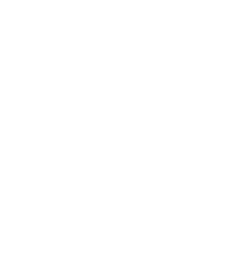 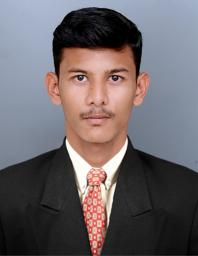  SHAHIREmail:  shahir-389454@2freemail.comObjectiveIntend to build a career with leading corporate of Hi-Tech Environment with committed & dedicated people, which will help me to explore myself fully and realize my potential, willing to work as a key player in challenging & creative environment.Work ExperienceAn Innovative with 2 years of rich & extensive experience in Inspection of Pressure Vessels and Air Cooled Heat Exchangers. BGR ENERGY SYSTEMS LIMITED AFC Division in Chennai.Designation: Quality Supervisor.From 11-2016 To 11-2018Duties and ResponsibilitiesReview the material Test certificates and Check cutting plans before fabrication.Preparation of Supporting Procedure Qualification Record (PQR).Ensure that Welding is done by the Approved WPS. Monitoring welder performance and minimize the weld repairs & maintains repair logs.Review the test certificates of consumables and maintain the calibration certificates of oven, Instrument and equipment’s.Raising and closing NCR as request by TPI.Conducting NDT for Weld joints – PT, MPT, RT & UT.Establishing TTS (Tube to Tube sheet) Joint Expansion and welding Mockup as per requirements and specifications.Carryout visual inspection of welding joints.Carryout stage Inspections as per Inspection Test Plans. Ensure that Expansion range and welding is done by applicable TTS Mockup record  Preparing Weekly Reports (In Process Reports) based on fabrication activities.Co-ordinate with TPIA/Client for performing stages.Preparation and submission of final document clearance.Educational Qualification Bachelor of Mechanical  Engineering Under graduate at Anna University  Chennai (2012-2016) Additional CertificationASNT LEVEL II in Liquid Penetrant TestingASNT LEVEL II in Magnetic Particle TestingASNT LEVEL II in Ultrasonic TestingASNT LEVEL II in Radiographic TestingCareer HistoryPast TenureDesignation	:	QC  Engineerand NDE CoordinatorOrganization	:	BGR Energy System Limited –AFC DivisionClients		:	KOCKuwait,BPCL Kochi Refinery,IOCL DelhiProjects	:	Petrofac,IREP- Kochi Unit,Guwahati RefineryEquipment	:	Pressure Vessels and BundlesResponsibilities:-Review the material Test certificates and Check  cutting plans before fabrication.During welding, ensure the welding parameters as per WPS.Preparation of Supporting Procedure Qualification Record (PQR).Monitoring welder performance and minimize the weld repairs & maintains repair logs.Visual inspection of weldments during and after fabrication.Review the test certificates of consumables and maintain the calibration certificates of oven, Instrument and equipment’s.Inspection of painted equipment’s as per painting schedule and conduct testing’s like salt contamination, adhesion test. Inspection of Raw materials in incoming stage and Review the Test certificates.Conducting NDT for Weld joints – PT, MPT, RT & UT.Preparation of Inspection test procedures.Establishing TTS (Tube to Tube sheet) Joint Expansion and welding Mockup as per requirements and specifications.Carryout stage Inspections as per Inspection Test Plans. Co-ordinate with TPIA/Client for performing stages.Hands on Experience In ‘U’ Stamp Projects.Preparation and submission of final document clearance.Software Skills& :-AutoCAD, MS Excel, Word Desirable Knowledge in ASME,ASTM,API Standards.Personal Details :-Date of Birth			:	26.05.1994Sex				:	MaleMarital Status			:	SingleNationality			:	IndianLanguages Known		:	English and Tamil